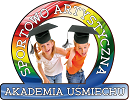  Konkurs Fotograficzny dla Dzieci i Rodziców 		„W rodzinnym obiektywie -       Tomaszów Lubelski moje miasto”                            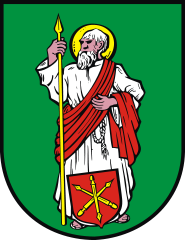                    Pod patronatem Burmistrza Miasta Tomaszów Lubelski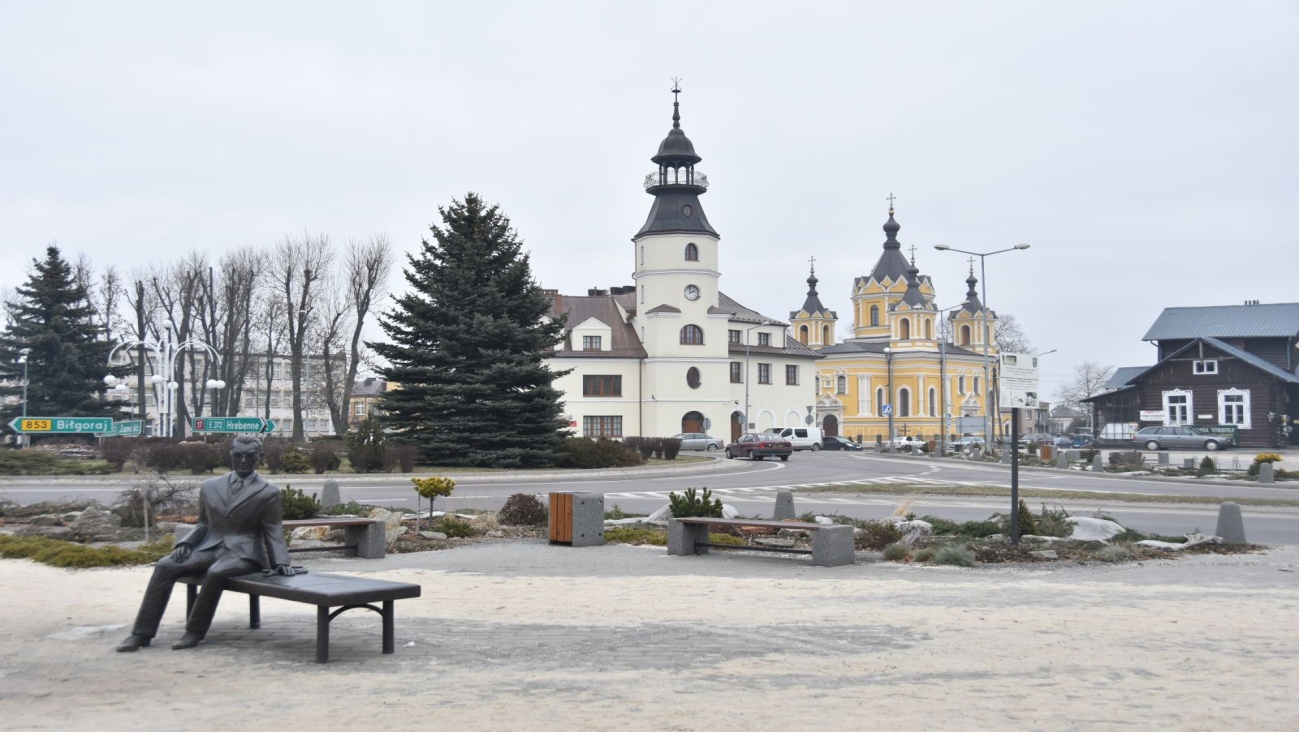 ORGANIZATORSamorządowe Przedszkole Nr 2  Sportowo Artystyczna Akademia Uśmiechu  w Tomaszowie Lubelskim,  serdecznie zaprasza  wszystkie dzieci z przedszkola Nr 1 i Nr 5 wraz z rodzicami                            do udziału w konkursie fotograficznym                                                                        pt. „W rodzinnym obiektywie- Tomaszów Lubelski  moje miasto”Każdy przedszkolak ma ulubione miejsca wypoczynku, spaceru dokąd chętnie wybiera się z Rodzicami. Zachęcamy więc do wspólnych wycieczek, podczas których będzie można poprzyglądać się bardziej i uwiecznić w obiektywie aparatu piękno Naszego Tomaszowa. Otwieramy szeroko oczy, wychodzimy z domów zabieramy ze sobą Kochanych Rodziców i poszukujemy interesujących miejsc, krajobrazów, ciekawych tomaszowskich  budowli, które można sfotografować w naszym mieście. Na fotografiach możemy znaleźć  się również My i Nasze Pociechy.                                                                       A może w domowych albumach znajdziemy zdjęcia naszych Rodziców w różnych miejscach w mieście, teraz możemy wrócić do tych miejsc i zrobić foto współczesne. Można połączyć takie zdjęcia i wykonać „składankę”.Czy nie będzie to ciekawe zdjęcie  !!!!!!!!Konkurs trwa od 15.02.2021- 07.05.2021r.Jest jednym z bardzo ważnych akcentów obchodów 400 lecia Tomaszowa Lubelskiego, w których udział przedszkolaków jest również bardzo ważny.                                            Nasze Miasto, My i Nasi Rodzice  - razem.                                          Zachęcamy do udziału                     w rodzinnym konkursie fotograficznym.